The Mole: Percent Composition: Quiz 4cMake sure to SHOW ALL WORK and INCLUDE UNITS! What is the percent composition of Ammonium Phosphide?Answers: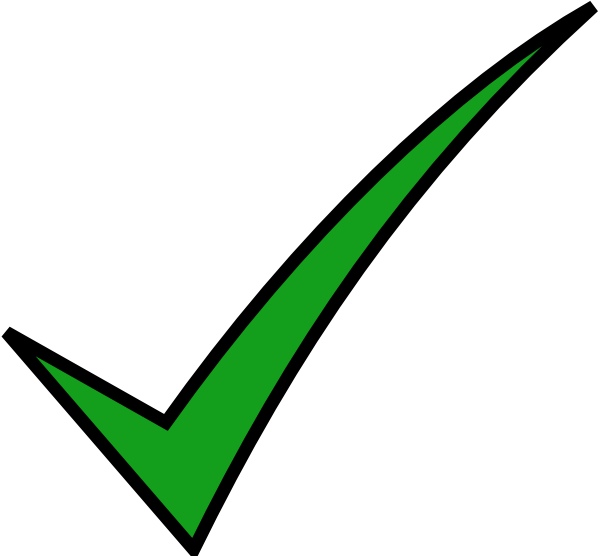 (NH4)3P = 85.12 g/mol%N =42.03g 100% = 49.38% N%N =85.12g 100% = 49.38% N%H =12.12g 100% = 14.24% H (SIGS!)%H =85.12g 100% = 14.24% H (SIGS!)%P =30.97g 100% = 36.38% P%P =85.12g 100% = 36.38% P